Технологическая карта урока литературыЗемскова Елена Евгеньевна МБОУ СОШ № 13 г. о. КоролёвКласс 10 Место урока 2 семестрТема урока Взгляд Толстого на роль личности в истории. Образы Наполеона и Кутузова в романе «Война и мир»Уровень изучения базовыйТип урока комбинированныйПланируемые результаты Планируемые результаты Личностные принятие традиционных национальных, общечеловеческих гуманистических, демократических, семейных ценностей, в том числе в сопоставлении с жизненными ситуациями, изображёнными в литературных произведениях;готовность вести совместную деятельность, в том числе в рамках школьного литературного образования, в интересах гражданского общества, участвовать в самоуправлении в образовательной организации и детско-юношеских организациях;способность оценивать ситуацию, в том числе представленную в литературном произведении, и принимать осознанные решения, ориентируясь на морально-нравственные нормы и ценности, характеризуя поведение и поступки персонажей художественной литературы;способность воспринимать различные виды искусства, традиции и творчество своего и других народов, ощущать эмоциональное воздействие искусства, в том числе литературы;готовность к самовыражению в разных видах искусства, стремление проявлять качества творческой личности, в том числе при выполнении творческих работ по литературе.совершенствование языковой и читательской культуры как средства взаимодействия между людьми и познания мира с опорой на изученные и самостоятельно прочитанные литературные произведения;осознание ценности научной деятельности, готовность осуществлять проектную и исследовательскую деятельность индивидуально и в группе, в том числе на литературные темы.сформированность самосознания, включающего способность понимать своё эмоциональное состояние, видеть направления развития собственной эмоциональной сферы, быть уверенным в себе.Личностные принятие традиционных национальных, общечеловеческих гуманистических, демократических, семейных ценностей, в том числе в сопоставлении с жизненными ситуациями, изображёнными в литературных произведениях;готовность вести совместную деятельность, в том числе в рамках школьного литературного образования, в интересах гражданского общества, участвовать в самоуправлении в образовательной организации и детско-юношеских организациях;способность оценивать ситуацию, в том числе представленную в литературном произведении, и принимать осознанные решения, ориентируясь на морально-нравственные нормы и ценности, характеризуя поведение и поступки персонажей художественной литературы;способность воспринимать различные виды искусства, традиции и творчество своего и других народов, ощущать эмоциональное воздействие искусства, в том числе литературы;готовность к самовыражению в разных видах искусства, стремление проявлять качества творческой личности, в том числе при выполнении творческих работ по литературе.совершенствование языковой и читательской культуры как средства взаимодействия между людьми и познания мира с опорой на изученные и самостоятельно прочитанные литературные произведения;осознание ценности научной деятельности, готовность осуществлять проектную и исследовательскую деятельность индивидуально и в группе, в том числе на литературные темы.сформированность самосознания, включающего способность понимать своё эмоциональное состояние, видеть направления развития собственной эмоциональной сферы, быть уверенным в себе.Метапредметные самостоятельно формулировать и актуализировать проблему, заложенную в художественном произведении, рассматривать её всесторонне; устанавливать существенный признак или основания для сравнения литературных героев, художественных произведений и их фрагментов, классификации и обобщения литературных фактов;определять цели деятельности, задавать параметры и критерии их достижения;выявлять закономерности и противоречия в рассматриваемых явлениях, в том числе при изучении литературных произведений, направлений, фактов историко-литературного процесса; вносить коррективы в деятельность, оценивать соответствие результатов целям, оценивать риски последствий деятельности;овладение видами деятельности для получения нового знания по литературе, его интерпретации, преобразованию и применению в различных учебных ситуациях, в том числе при создании учебных и социальных проектов; выявлять причинно-следственные связи и актуализировать задачу при изучении литературных явлений и процессов, выдвигать гипотезу её решения, находить аргументы для доказательства своих утверждений, задавать параметры и критерии решения;анализировать полученные в ходе решения задачи результаты, критически оценивать их достоверность, прогнозировать изменение в новых условиях.Метапредметные самостоятельно формулировать и актуализировать проблему, заложенную в художественном произведении, рассматривать её всесторонне; устанавливать существенный признак или основания для сравнения литературных героев, художественных произведений и их фрагментов, классификации и обобщения литературных фактов;определять цели деятельности, задавать параметры и критерии их достижения;выявлять закономерности и противоречия в рассматриваемых явлениях, в том числе при изучении литературных произведений, направлений, фактов историко-литературного процесса; вносить коррективы в деятельность, оценивать соответствие результатов целям, оценивать риски последствий деятельности;овладение видами деятельности для получения нового знания по литературе, его интерпретации, преобразованию и применению в различных учебных ситуациях, в том числе при создании учебных и социальных проектов; выявлять причинно-следственные связи и актуализировать задачу при изучении литературных явлений и процессов, выдвигать гипотезу её решения, находить аргументы для доказательства своих утверждений, задавать параметры и критерии решения;анализировать полученные в ходе решения задачи результаты, критически оценивать их достоверность, прогнозировать изменение в новых условиях.ПредметныеОсознание причастности к отечественным традициям и исторической преемственности поколений на основе установления связей литературы с фактами социальной жизни, идеологическими течениями и особенностями культурного развития страны в конкретную историческую эпоху (вторая половина XIX века);сформированность устойчивого интереса к чтению как средству познания отечественной и других культур, уважительного отношения к ним; осознанное умение внимательно читать, понимать и самостоятельно интерпретировать художественный текст;способность выявлять в произведениях художественной литературы XIX века образы, темы, идеи, проблемы и выражать своё отношение к ним в развёрнутых аргументированных устных и письменных высказываниях; участвовать в дискуссии на литературные темы; иметь устойчивые навыки устной и письменной речи в процессе чтения и обсуждения лучших образцов отечественной и зарубежной литературы;овладение умениями анализа и интерпретации художественных произведений в единстве формы и содержания (с учётом неоднозначности заложенных в нём смыслов и наличия в нём подтекста) с использованием теоретико-литературных терминов и понятий (в дополнение к изученным на уровне среднего общего образования):умение сопоставлять произведения русской и зарубежной литературы и сравнивать их с художественными интерпретациями в других видах искусств (графика, живопись, театр, кино, музыка и др.);овладение современными читательскими практиками, культурой восприятия и понимания литературных текстов, умениями самостоятельного истолкования прочитанного в устной и письменной формах, информационной переработки текстов в виде аннотаций, отзывов, докладов, тезисов, конспектов, рефератов, а также сочинений различных жанров (не менее 250 слов); владение умением редактировать и совершенствовать собственные письменные высказывания с учётом норм русского литературного языка..ПредметныеОсознание причастности к отечественным традициям и исторической преемственности поколений на основе установления связей литературы с фактами социальной жизни, идеологическими течениями и особенностями культурного развития страны в конкретную историческую эпоху (вторая половина XIX века);сформированность устойчивого интереса к чтению как средству познания отечественной и других культур, уважительного отношения к ним; осознанное умение внимательно читать, понимать и самостоятельно интерпретировать художественный текст;способность выявлять в произведениях художественной литературы XIX века образы, темы, идеи, проблемы и выражать своё отношение к ним в развёрнутых аргументированных устных и письменных высказываниях; участвовать в дискуссии на литературные темы; иметь устойчивые навыки устной и письменной речи в процессе чтения и обсуждения лучших образцов отечественной и зарубежной литературы;овладение умениями анализа и интерпретации художественных произведений в единстве формы и содержания (с учётом неоднозначности заложенных в нём смыслов и наличия в нём подтекста) с использованием теоретико-литературных терминов и понятий (в дополнение к изученным на уровне среднего общего образования):умение сопоставлять произведения русской и зарубежной литературы и сравнивать их с художественными интерпретациями в других видах искусств (графика, живопись, театр, кино, музыка и др.);овладение современными читательскими практиками, культурой восприятия и понимания литературных текстов, умениями самостоятельного истолкования прочитанного в устной и письменной формах, информационной переработки текстов в виде аннотаций, отзывов, докладов, тезисов, конспектов, рефератов, а также сочинений различных жанров (не менее 250 слов); владение умением редактировать и совершенствовать собственные письменные высказывания с учётом норм русского литературного языка..Ключевые слова: личность, история, философская проблематика, антитеза, контраст, ирония, народность, образ, геройКлючевые слова: личность, история, философская проблематика, антитеза, контраст, ирония, народность, образ, геройКраткое описание: роман Л. Н. Толстого «Война и мир», учебник Ю. Лебедева ч. 2, мультимедийный проекторКраткое описание: роман Л. Н. Толстого «Война и мир», учебник Ю. Лебедева ч. 2, мультимедийный проекторБЛОК 1. Вхождение в тему урока и создание условий для осознанного восприятия нового материалаПланируемые результатыЭтап 1.1. Мотивирование на учебную деятельностьПроблемный вопрос: В чем видит Толстой причину исторических событий? Какие признанные историками причины считает ложными?Личностныесформированность российской гражданской идентичности, патриотизма, уважения к своему народу, чувства ответственности перед Родиной, гордости за свой край, свою Родину, свой язык и культуру, прошлое и настоящее многонационального народа России в контексте изучения произведений русской и зарубежной литературы, а также литератур народов России;совершенствование языковой и читательской культуры как средства взаимодействия между людьми и познания мира с опорой на изученные и самостоятельно прочитанные литературные произведения;осознание ценности научной деятельности, готовность осуществлять проектную и исследовательскую деятельность индивидуально и в группе, в том числе на литературные темы.Метапредметныесамостоятельно формулировать и актуализировать проблему, заложенную в художественном произведении, рассматривать её всесторонне; ПредметныеОсознание причастности к отечественным традициям и исторической преемственности поколений на основе установления связей литературы с фактами социальной жизни, идеологическими течениями и особенностями культурного развития страны в конкретную историческую эпоху (вторая половина XIX века);понимание взаимосвязей между языковым, литературным, интеллектуальным, духовно-нравственным развитием личности в контексте осмысления произведений литературной классики и собственного интеллектуально-нравственного ростаЭтап 1.2. Актуализация опорных знанийЭтап 1.3. ЦелеполаганиеЦель – постижение связи между общими положениями, изложенными в романе, и художественными образами.Личностныесформированность внутренней мотивации, включающей стремление к достижению цели и успеху, оптимизм, инициативность, умение действовать, исходя из своих возможностей; осознание духовных ценностей российского народа;Метапредметныеопределять цели деятельности, задавать параметры и критерии их достижения;разрабатывать план решения проблемы с учётом анализа имеющихся материальных и нематериальных ресурсов;ставить и формулировать собственные задачи в образовательной деятельности и жизненных ситуациях с учётом собственного читательского опыта;Предметныеспособность выявлять в произведениях художественной литературы XIX века образы, темы, идеи, проблемы и выражать своё отношение к ним в развёрнутых аргументированных устных и письменных высказываниях; участвовать в дискуссии на литературные темы; иметь устойчивые навыки устной и письменной речи в процессе чтения и обсуждения лучших образцов отечественной и зарубежной литературыБЛОК 2. Освоение нового материалаЭтап 2.1. Осуществление учебных действий по освоению нового материалаРабота с текстом по вариантам: опираясь на статью учебника и текст произведения (статья «„Народ“ и „толпа“», «Наполеон и Кутузов»), подберите цитаты, отражающие отношение автора и героев к Наполеону и Кутузову (том 1, часть 2, главы 1 — 3, 13 — 21; часть 3, главы 8 — 12, 14 — 19; том 2, часть 2, главы 6, 15 — 21; том 3, часть 1, главы 1 — 7, 9 — 15, 21 — 23; часть 2, главы 1, 6, 7, 15 — 35; часть 3, главы 1 — 5, 19 — 23, 26; том 4, часть 2, главы 1 — 10, 15 — 19; часть 3, главы 1 — 2, 16 — 19; часть 4, главы 4 — 11. Эпилог, часть 2). Составьте общую таблицу.Планируемые результаты:Личностныесформированность российской гражданской идентичности, патриотизма, уважения к своему народу, чувства ответственности перед Родиной, гордости за свой край, свою Родину, свой язык и культуру, прошлое и настоящее многонационального народа России в контексте изучения произведений русской и зарубежной литературы, а также литератур народов России; способность оценивать ситуацию, в том числе представленную в литературном произведении, и принимать осознанные решения, ориентируясь на морально-нравственные нормы и ценности, характеризуя поведение и поступки персонажей художественной литературы;осознание ценности научной деятельности, готовность осуществлять проектную и исследовательскую деятельность индивидуально и в группе, в том числе на литературные темы.Метапредметныеустанавливать существенный признак или основания для сравнения литературных героев, художественных произведений и их фрагментов, классификации и обобщения литературных фактов;владеть навыками получения литературной и другой информации из источников разных типов, самостоятельно осуществлять поиск, анализ, систематизацию и интерпретацию информации различных видов и форм представления при изучении той или иной темы по литературе;Предметныеовладение умениями анализа и интерпретации художественных произведений в единстве формы и содержания (с учётом неоднозначности заложенных в нём смыслов и наличия в нём подтекста) с использованием теоретико-литературных терминов и понятий (в дополнение к изученным на уровне среднего общего образования)Этап 2.2. Проверка первичного усвоения Ответьте на вопрос: Установите, кому противопоставлены и на кого похожи эти герои?Личностныепринятие традиционных национальных, общечеловеческих гуманистических, демократических, семейных ценностей, в том числе в сопоставлении с жизненными ситуациями, изображёнными в литературных произведениях;способность оценивать ситуацию, в том числе представленную в литературном произведении, и принимать осознанные решения, ориентируясь на морально-нравственные нормы и ценности, характеризуя поведение и поступки персонажей художественной литературы;Метапредметныевыявлять закономерности и противоречия в рассматриваемых явлениях, в том числе при изучении литературных произведений, направлений, фактов историко-литературного процесса; владеть навыками учебно-исследовательской и проектной деятельности на основе литературного материала, навыками разрешения проблем с опорой на художественные произведения; способностью и готовностью к самостоятельному поиску методов решения практических задач, применению различных методов познания;Предметныеспособность выявлять в произведениях художественной литературы XIX века образы, темы, идеи, проблемы и выражать своё отношение к ним в развёрнутых аргументированных устных и письменных высказываниях; участвовать в дискуссии на литературные темы; иметь устойчивые навыки устной и письменной речи в процессе чтения и обсуждения лучших образцов отечественной и зарубежной литературы;овладение умениями анализа и интерпретации художественных произведений в единстве формы и содержания (с учётом неоднозначности заложенных в нём смыслов и наличия в нём подтекста) с использованием теоретико-литературных терминов и понятий (в дополнение к изученным на уровне среднего общего образования):БЛОК 3. Применение изученного материалаЭтап 3.1. Применение знаний, в том числе в новых ситуацияхОтветьте на вопрос: Докажите, что Кутузов — это «свой, родной человек» для народа, а Наполеон далек от своей армии.Личностныепринятие традиционных национальных, общечеловеческих гуманистических, демократических, семейных ценностей, в том числе в сопоставлении с жизненными ситуациями, изображёнными в литературных произведениях;сформированность российской гражданской идентичности, патриотизма, уважения к своему народу, чувства ответственности перед Родиной, гордости за свой край, свою Родину, свой язык и культуру, прошлое и настоящее многонационального народа России в контексте изучения произведений русской и зарубежной литературы, а также литератур народов России;осознание духовных ценностей российского народа;способность оценивать ситуацию, в том числе представленную в литературном произведении, и принимать осознанные решения, ориентируясь на морально-нравственные нормы и ценности, характеризуя поведение и поступки персонажей художественной литературы;Метапредметныевыявлять закономерности и противоречия в рассматриваемых явлениях, в том числе при изучении литературных произведений, направлений, фактов историко-литературного процесса; овладение видами деятельности для получения нового знания по литературе, его интерпретации, преобразованию и применению в различных учебных ситуациях, в том числе при создании учебных и социальных проектов; Предметныеосмысление художественной картины жизни, созданной автором в литературном произведении, в единстве эмоционального личностного восприятия и интеллектуального понимания; умение эмоционально откликаться на прочитанное, выражать личное отношение к нему, передавать читательские впечатленияЭтап 3.2. Выполнение межпредметных заданий и заданий из реальной жизни 1) Каково традиционное представление о внешнем облике Наполеона? А как Толстой рисует Наполеона? Сравните портрет Наполеона Жака Луи Давида и портрет, данный в произведении Толстым.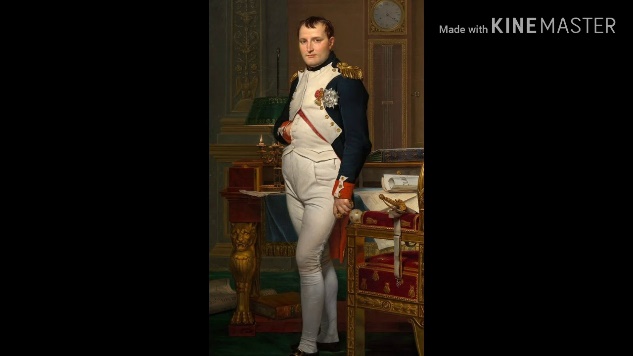 2) Знает ли Толстой что-нибудь положительное о реальном Наполеоне? Почему автор исключает это из образа своего героя? Сравните фрагмент, приведенный из учебника истории, и оценку этого образа Толстым.Людовик XVIII направил против «корсиканского чудовища» 30-тысячную армию. Увидев стоящие у него на пути правительственные войска, Наполеон, подойдя к ним на расстояние пистолетного выстрела, расстегнул свой сюртук и сказал: «Солдаты, узнаёте ли вы меня? Кто из вас хочет стрелять в своего императора? Я становлюсь под ваши пули». «Да здравствует император!» —воскликнули королевские солдаты и перешли на сторону Наполеона. Недовольство Бурбонами было настолько сильно, а обаяние Наполеона столь велико, что народ простил ему беды, которые принесли войны императора. На всём пути к столице войска переходили на его сторону. Солдаты, крестьяне и городская беднота встречали его возгласами: «Долой дворян и попов!» Армия императора без единого выстрела вошла в Париж, Бонапарта на руках внесли во дворец, из которого накануне бежал Людовик XVIII.Личностныеспособность оценивать ситуацию, в том числе представленную в литературном произведении, и принимать осознанные решения, ориентируясь на морально-нравственные нормы и ценности, характеризуя поведение и поступки персонажей художественной литературы;способность воспринимать различные виды искусства, традиции и творчество своего и других народов, ощущать эмоциональное воздействие искусства, в том числе литературы;Метапредметныевыявлять закономерности и противоречия в рассматриваемых явлениях, в том числе при изучении литературных произведений, направлений, фактов историко-литературного процесса; формирование научного типа мышления, владение научной терминологией, ключевыми понятиями и методами современного литературоведения; владеть навыками получения литературной и другой информации из источников разных типов, самостоятельно осуществлять поиск, анализ, систематизацию и интерпретацию информации различных видов и форм представления при изучении той или иной темы по литературе;Предметныеумение сопоставлять произведения русской и зарубежной литературы и сравнивать их с художественными интерпретациями в других видах искусств (графика, живопись, театр, кино, музыка и др.);умение работать с разными информационными источниками, в том числе в медиапространстве, использовать ресурсы традиционных библиотек и электронных библиотечных систем.Этап 3.3. Выполнение заданий в формате ЕГЭПрочитайте приведенный ниже фрагмент текста и выполните задания Счастливое расположение духа начальства после смотра перешло и к солдатам. Рота шла весело. Со всех сторон переговаривались солдатские голоса.— Как же сказывали, Кутузов кривой, об одном глазу?— А то нет! Вовсе кривой.— Не... брат, глазастей тебя, и сапоги и подвёртки, все оглядел...— Как он, братец ты мой, глянет на ноги мне... ну! думаю...— А другой-то, австрияк, с ним был, словно мелом вымазан. Как мука, белый! Я чай, как амуницию чистят!— А что, Федешоу!.. сказывал он, что ли, когда сраженье начнётся? ты ближе стоял? Говорили всё, в Брунове сам Бунапарт стоит.— Бунапарт стоит! ишь врёт, дура! Чего не знает! Теперь пруссак бунтует. Австрияк его, значит, усмиряет. Как он замирится, тогда и с Бунапартом война откроется. А то, говорит, в Брунове Бунапарт стоит! То-то и видно, что дурак, ты слушай больше.— Вишь, черти квартирьеры! Пятая рота, гляди, уже в деревню заворачивает, они кашу сварят, а мы ещё до места не дойдём.— Дай сухарика-то, чёрт.— А табаку-то вчера дал? То-то, брат. Ну, на, Бог с тобой.— Хоть бы привал сделали, а то ещё вёрст пять пропрём не емши.— То-то любо было, как немцы нам коляски подавали. Едешь, знай: важно!— А здесь, братец, народ вовсе оголтелый пошёл. Там всё как будто поляк был, всё русской короны; а нынче, брат, сплошной немец пошёл.— Песенники, вперёд!  — послышался крик капитана.И перед роту с разных рядов выбежало человек двадцать. Барабанщик-запевало обернулся лицом к песенникам, и, махнув рукой, затянул протяжную солдатскую песню, начинавшуюся: «Не заря ли, солнышко занималося...» и кончавшуюся словами «То-то, братцы, будет слава нам с Каменскиим-отцом...» Песня эта была сложена в Турции и пелась теперь в Австрии, только с тем изменением, что на место «Каменскиим-отцом» вставляли слова: «Кутузовым-отцом».Оторвав по-солдатски эти последние слова и махнув руками, как будто он бросал что-то на землю, барабанщик, сухой и красивый солдат лет сорока, строго оглянул солдат-песенников и зажмурился. Потом, убедившись, что все глаза устремлены на него, он как будто бережно приподнял обеими руками какую-то невидимую драгоценную вещь над головой, подержал её так несколько секунд и вдруг отчаянно бросил её: Ах вы, сени мои, сени!«Сени новые мои...»,  — подхватили двадцать голосов, и ложечник, несмотря на тяжесть амуниции, резко выскочил вперёд и пошёл задом перед ротой, пошевеливая плечами и угрожая кому-то ложками. Солдаты, в такт песни размахивая руками, шли просторным шагом, невольно попадая в ногу. Сзади роты послышались звуки колёс, похрускиванье рессор и топот лошадей. Кутузов со свитой возвращался в город.                                                               (Л. Н. Толстой, «Война и мир»)Установите соответствие между персонажами, участвующими в сцене смотра, и их воинскими званиями. К каждой позиции первого столбца подберите соответствующую позицию из второго столбца.Выберите ОДНО из заданий и укажите его номер.Сформулируйте прямой связный ответ на вопрос в объёме 5–10 предложений. Аргументируйте свои суждения, опираясь на анализ текста произведения, не искажайте авторской позиции, не допускайте фактических и логических ошибок. Соблюдайте нормы литературной письменной речи, записывайте ответы аккуратно и разборчиво.1. Как в приведённом фрагменте «Войны и мира» передано отношение простых солдат к фельдмаршалу Кутузову?2. По мнению Л. Н. Толстого, патриотизм может считаться настоящим только в том случае, если человек любит свою Родину бескорыстно, готов жертвовать для неё жизнью не ради наград и славы. Опираясь на приведённый фрагмент, докажите или опровергните эту точку зрения.Личностныесовершенствование языковой и читательской культуры как средства взаимодействия между людьми и познания мира с опорой на изученные и самостоятельно прочитанные литературные произведения;способность оценивать ситуацию, в том числе представленную в литературном произведении, и принимать осознанные решения, ориентируясь на морально-нравственные нормы и ценности, характеризуя поведение и поступки персонажей художественной литературы;Метапредметныеформирование научного типа мышления, владение научной терминологией, ключевыми понятиями и методами современного литературоведения; владеть навыками получения литературной и другой информации из источников разных типов, самостоятельно осуществлять поиск, анализ, систематизацию и интерпретацию информации различных видов и форм представления при изучении той или иной темы по литературе;Предметныесформированность представлений о литературном произведении как явлении словесного искусства, о языке художественной литературы в его эстетической функции и об изобразительно-выразительных возможностях русского языка в произведениях художественной литературы и умение применять их в речевой практике; владение умением анализировать единицы различных языковых уровней и выявлять их роль в произведенииЭтап 3.4. Развитие функциональной грамотностиЗаполните пропуски в следующих предложениях, опираясь на статью учебника:1) В романе-___________ «Война и мир» автор много внимания уделяет описанию внутреннего состояния героев, подчёркивая каждую мелкую ________.2) Отвечая на вопрос, кто является движущей силой в истории, Толстой убеждает читателя: это не отдельная историческая личность, а ______. Проводя своих героев через испытания, писатель демонстрирует, как меняется их внутренний мир. Так появляется новый принцип изображения героев, получивший с лёгкой руки Чернышевского название — «_________    ______».Личностныесовершенствование языковой и читательской культуры как средства взаимодействия между людьми и познания мира с опорой на изученные и самостоятельно прочитанные литературные произведения;Метапредметныеформирование научного типа мышления, владение научной терминологией, ключевыми понятиями и методами современного литературоведения; владеть навыками получения литературной и другой информации из источников разных типов, самостоятельно осуществлять поиск, анализ, систематизацию и интерпретацию информации различных видов и форм представления при изучении той или иной темы по литературе;Предметныесформированность представлений о литературном произведении как явлении словесного искусства, о языке художественной литературы в его эстетической функции и об изобразительно-выразительных возможностях русского языка в произведениях художественной литературы и умение применять их в речевой практике; владение умением анализировать единицы различных языковых уровней и выявлять их роль в произведенииЭтап 3.5. Систематизация знаний и уменийРабота в парах: ответьте на вопросы1. Что в поведении Кутузова поражает князя Андрея в годы первых наполеоновский войн? 2. Как автор показывает заботу Кутузова о простых солдатах?3. Как объясняется автором и событиями романа видимая бездеятельность Кутузова на военных советах и во время сражений? Что, по мысли Толстого, действительно важное делает Кутузов для армии в бою и на походе?4. За что любят Кутузова солдаты и почему с ним не ладят придворные круги, царь?5. В чём, по мысли Толстого, заключается величие Кутузова?1. Что в Наполеоне поразило князя Андрея при первой встрече с бывшим кумиром?2. Какое влияние оказывает присутствие Наполеона на большинство людей (и французов, и русских)?3. Как оценивает автор «военный гений» Наполеона вообще и его действия в русском походе в частности?4. Какие главные мотивы, чувства в поведении Наполеона выявляет Толстой? (Покажите на примере конкретных эпизодов.) Кто из героев романа похож по своим чувствам, поступкам на французского императора?5. В чём, по мысли Толстого, заключается ничтожность Наполеона как исторического деятеля?Личностныепринятие традиционных национальных, общечеловеческих гуманистических, демократических, семейных ценностей, в том числе в сопоставлении с жизненными ситуациями, изображёнными в литературных произведениях;готовность вести совместную деятельность, в том числе в рамках школьного литературного образования, в интересах гражданского общества, участвовать в самоуправлении в образовательной организации и детско-юношеских организациях;способность оценивать ситуацию, в том числе представленную в литературном произведении, и принимать осознанные решения, ориентируясь на морально-нравственные нормы и ценности, характеризуя поведение и поступки персонажей художественной литературы;осознание ценности научной деятельности, готовность осуществлять проектную и исследовательскую деятельность индивидуально и в группе, в том числе на литературные темы. совершенствование языковой и читательской культуры как средства взаимодействия между людьми и познания мира с опорой на изученные и самостоятельно прочитанные литературные произведения;Метапредметныевыявлять причинно-следственные связи и актуализировать задачу при изучении литературных явлений и процессов, выдвигать гипотезу её решения, находить аргументы для доказательства своих утверждений, задавать параметры и критерии решения;осуществлять коммуникации во всех сферах жизни, в том числе на уроке литературы и во внеурочной деятельности по предмету;понимать и использовать преимущества командной и индивидуальной работы на уроке и во внеурочной деятельности по литературе;Предметныеосмысление художественной картины жизни, созданной автором в литературном произведении, в единстве эмоционального личностного восприятия и интеллектуального понимания; умение эмоционально откликаться на прочитанное, выражать личное отношение к нему, передавать читательские впечатленияБЛОК 4. Проверка приобретенных знаний, умений и навыковЭтап 4.1. Диагностика/самодиагностикаСочинение-миниатюра «Мое восприятие образа Кутузова (или Наполеона) в романе»Личностныеготовность к самовыражению в разных видах искусства, стремление проявлять качества творческой личности, в том числе при выполнении творческих работ по литературе.совершенствование языковой и читательской культуры как средства взаимодействия между людьми и познания мира с опорой на изученные и самостоятельно прочитанные литературные произведения;Метапредметныесоздавать тексты в различных форматах и жанрах (сочинение, эссе, доклад, реферат, аннотация и др.) с учётом назначения информации и целевой аудитории, выбирая оптимальную форму представления и визуализации;вносить коррективы в деятельность, оценивать соответствие результатов целям, оценивать риски последствий деятельности;Предметныеовладение современными читательскими практиками, культурой восприятия и понимания литературных текстов, умениями самостоятельного истолкования прочитанного в устной и письменной формах, информационной переработки текстов в виде аннотаций, отзывов, докладов, тезисов, конспектов, рефератов, а также сочинений различных жанров; владение умением редактировать и совершенствовать собственные письменные высказывания с учётом норм русского литературного языкаБЛОК 5. Подведение итогов, домашнее заданиеЭтап 5.1. РефлексияАргументированные ответы на вопросы:1. Что вы ожидали от урока и что получилось?2. Какие этапы урока вы считаете наиболее удачными и почему?3. Какие события (действия, мнения и т.п.) вызвали наиболее яркие ощущения?4. Была ли польза от такого рода работы?5. В чем вы видите собственное приращение?6. Что вам более всего удалось во время урока, какие виды деятельности были выполнены наиболее успешно? Назовите наиболее эффективные из них.7. Перечислите в порядке убывания основные проблемы и трудности, которые вы испытывали во время урока. Какими способами вы их преодолевали?8. Что мы делали нерационально? Назовите одно действие, которое можно добавить, чтобы завтра сделать нашу работу на уроке более успешной.9. На основании каких критериев можно оценить нашу деятельность?10.Какой этап урока вы бы опустили, вычеркнули? Почему?Планируемые результаты:Личностныесформированность самосознания, включающего способность понимать своё эмоциональное состояние, видеть направления развития собственной эмоциональной сферы, быть уверенным в себе;сформированность саморегулирования, включающего самоконтроль, умение принимать ответственность за своё поведение, способность адаптироваться к эмоциональным изменениям и проявлять гибкость, быть открытым новому;сформированность внутренней мотивации, включающей стремление к достижению цели и успеху, оптимизм, инициативность, умение действовать, исходя из своих возможностей; сформированность эмпатии, включающей способность понимать эмоциональное состояние других, учитывать его при осуществлении коммуникации, способность к сочувствию и сопереживанию;Метапредметныеанализировать полученные в ходе решения задачи результаты, критически оценивать их достоверность, прогнозировать изменение в новых условияхЭтап 5.2. Домашнее заданиеЗадание по вариантам: подготовьте сообщение1) «Народный полководец Кутузов в романе “Война и мир”»2) «Наполеон на страницах романа “Война и мир”»Личностныепринятие традиционных национальных, общечеловеческих гуманистических, демократических, семейных ценностей, в том числе в сопоставлении с жизненными ситуациями, изображёнными в литературных произведениях;сформированность российской гражданской идентичности, патриотизма, уважения к своему народу, чувства ответственности перед Родиной, гордости за свой край, свою Родину, свой язык и культуру, прошлое и настоящее многонационального народа России в контексте изучения произведений русской и зарубежной литературы, а также литератур народов России;готовность к самовыражению в разных видах искусства, стремление проявлять качества творческой личности, в том числе при выполнении творческих работ по литературе.совершенствование языковой и читательской культуры как средства взаимодействия между людьми и познания мира с опорой на изученные и самостоятельно прочитанные литературные произведения;Метапредметныеосуществлять коммуникации во всех сферах жизни, в том числе на уроке литературы и во внеурочной деятельности по предмету;Предметныесформированность устойчивого интереса к чтению как средству познания отечественной и других культур, уважительного отношения к ним; осознанное умение внимательно читать, понимать и самостоятельно интерпретировать художественный текст;